Community care centre codeApplicationThis code applies to development for a Community care centre.When using this code, reference should be made to Part 5.PurposeThe purpose of the Community care centre code is to ensure that community care centres are appropriately located, and are designed in a manner which meets the needs of users and maintains the amenity of surrounding areas.The purpose of the code will be achieved through the following overall outcomes:the use is located, designed and operated in a manner which maximises user and community benefit, while mitigating adverse impacts;where practicable, community care centres are co-located;buildings and structures are designed and operated to ensure the character and amenity of its surrounding area is maintained and to ensure a safe environment is provided.Assessment benchmarks and requirementsTable 9.2.8.3.a – Community care centre code – benchmarks for assessable development and requirements for accepted development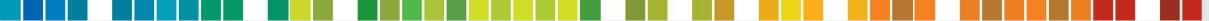 Performance outcomesAcceptable outcomesApplicant responseFor accepted development subject to requirements and assessable developmentFor accepted development subject to requirements and assessable developmentFor accepted development subject to requirements and assessable developmentOperationOperationOperationPO1Development ensures that the hours of operation are consistent with reasonable community expectation for the use and do not impact on the amenity of nearby sensitive land uses.AO1.1Development ensures that the hours of operation, including for delivery vehicles, are restricted to 7.00am to 6.00pm.Performance outcomesAcceptable outcomesApplicant responseFor assessable developmentFor assessable developmentFor assessable developmentSite requirementsSite requirementsSite requirementsPO2The site has sufficient area and frontage to accommodate:buildings and structures;setbacks;access, parking, manoeuvring and circulation;pedestrian access;landscaping.AO2.1No acceptable outcomes are provided.DesignDesignDesignPO3Where development involves a new building, development is designed and managed to maintain the amenity of the surrounding area.AO3.1No acceptable outcomes are provided.PO4Where development involves a new building, development is designed to be adaptable and capable of accommodating multiple community activities, services or functions.AO4.1Development is adaptable and contains a range of internal facilities to meet the needs of its users.SafetySafetySafetyPO5The safety of users of the development and the surrounding community is considered and incorporated into the design of the facility.Note – Planning scheme policy – Crime prevention through environmental design (CPTED) provides guidance on appropriate design responses.AO5.1No acceptable outcomes are provided.Performance outcomesAcceptable outcomesApplicant responseParking and accessParking and accessParking and accessPO6Vehicle parking and access is designed and located to:be conveniently accessed from the street;not dominate the street frontage.AO6.1No acceptable outcomes are provided.